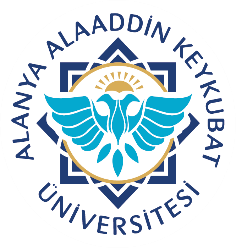 Alanya Alaaddin Keykubat ÜniversitesiDiş Hekimliği Uygulama ve Araştırma MerkeziBölüm Bazlı Randevu Kartı…………… Anabilim DalıDoküman No.SHB.FR.07Alanya Alaaddin Keykubat ÜniversitesiDiş Hekimliği Uygulama ve Araştırma MerkeziBölüm Bazlı Randevu Kartı…………… Anabilim DalıYayın Tarihi15.09.2021Alanya Alaaddin Keykubat ÜniversitesiDiş Hekimliği Uygulama ve Araştırma MerkeziBölüm Bazlı Randevu Kartı…………… Anabilim DalıRevizyon Tarihi03.01.2024Alanya Alaaddin Keykubat ÜniversitesiDiş Hekimliği Uygulama ve Araştırma MerkeziBölüm Bazlı Randevu Kartı…………… Anabilim DalıRevizyon No.1Alanya Alaaddin Keykubat ÜniversitesiDiş Hekimliği Uygulama ve Araştırma MerkeziBölüm Bazlı Randevu Kartı…………… Anabilim DalıSayfa No.1/1HEKİMİN ADI SOYADIHASTA ADI SOYADIRANDEVU TARİHİSAATİ:UYGULANACAK İŞLEMRandevu tarihinde bu kartı yanınızda bulundurunuz. Randevunuzdan 15 dk. Önce ilgili bölüm sekreterliğine giriş işleminizi yaptırınız. Randevunuza 15. dk.dan fazla geç kalmanız durumunda yeni randevu almanız gerekmektedir. Hastalar tedavilerine tok karna ve dişleri fırçalanmış olarak gelmelidir.Randevu tarihinde bu kartı yanınızda bulundurunuz. Randevunuzdan 15 dk. Önce ilgili bölüm sekreterliğine giriş işleminizi yaptırınız. Randevunuza 15. dk.dan fazla geç kalmanız durumunda yeni randevu almanız gerekmektedir. Hastalar tedavilerine tok karna ve dişleri fırçalanmış olarak gelmelidir.Randevu tarihinde bu kartı yanınızda bulundurunuz. Randevunuzdan 15 dk. Önce ilgili bölüm sekreterliğine giriş işleminizi yaptırınız. Randevunuza 15. dk.dan fazla geç kalmanız durumunda yeni randevu almanız gerekmektedir. Hastalar tedavilerine tok karna ve dişleri fırçalanmış olarak gelmelidir.                               Lütfen randevunuza gelmediğiniz takdirde bilgilendiriniz.                                           Tel No: 0 242 510 61 40 Dahili:4114                               Lütfen randevunuza gelmediğiniz takdirde bilgilendiriniz.                                           Tel No: 0 242 510 61 40 Dahili:4114                               Lütfen randevunuza gelmediğiniz takdirde bilgilendiriniz.                                           Tel No: 0 242 510 61 40 Dahili:4114HAZIRLAYANKONTROL EDENONAYLAYANBedia AKBACIKalite DirektörüYavuz YILDIRIMFakülte Sekreteri V.Prof. Dr. Mehmet AKINDekan V.